Figure S2. Genome-wide Linkage Scans of White pMMR Family Groups with HLOD < 3.0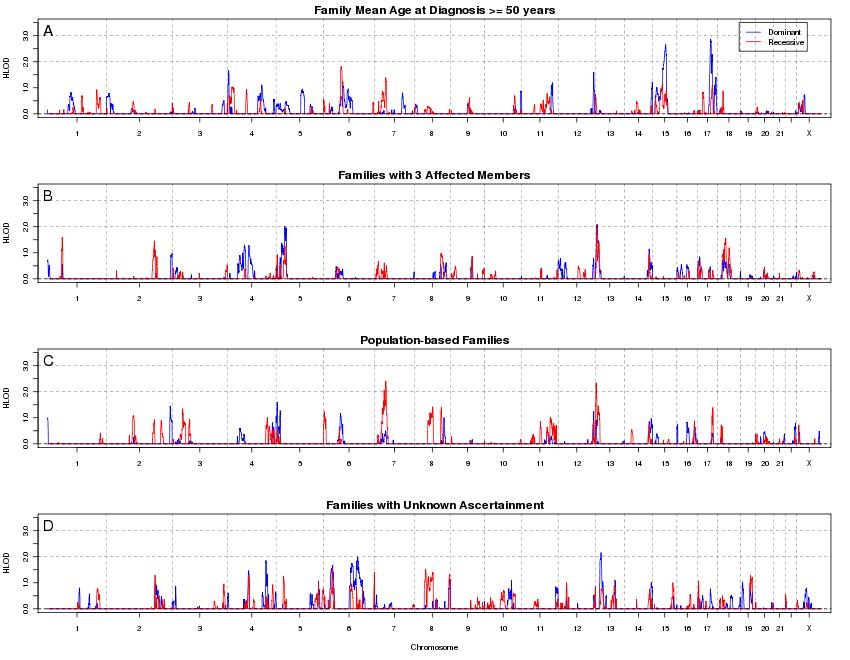 